ВІДОМОСТІ ПРО ОПЕРАЦІЮ				…				…Депонент/Клієнт  бере на себе відповідальність за достовірність інформації, що міститься в документах, на підставі яких Депозитарній установі доручається проведення даної операції.                                                                  								  підпис                         М.П.  Відмітки депозитарної установиАНКЕТА РАХУНКУ У ЦІННИХ ПАПЕРАХ ФІЗИЧНОЇ ОСОБИВідповідальність за достовірність даних, вказаних в анкеті, несе особа, яка підписала анкетуСтрок перерахування депозитарною установою доходу та інших виплат за цінними паперами встановлені договором про обслуговування рахунку у цінних паперах. Переказ коштів здійснюється на користь депонента на рахунок, вказаний в п.12 цієї анкети, а у випадках, передбачених договором про обслуговування рахунку у цінних паперах, – на користь депозитарної установи або третьої особи. Відповідальність за достовірність даних, вказаних в анкеті, несе особа, яка підписала анкету.У випадку заповнення п. 9 або п.10 анкета розпорядника/керуючого рахунком, та документи, що підтверджують наявність повноважень додаються.У разі призначення Депонентом представника власника цінних паперів на зборах власників цінних паперах додатково до Анкети рахунку у цінних паперах надається Анкета представника власника цінних паперів на зборах власників цінних паперах Даним документом я, як суб’єкт персональних даних, на виконання вимог Закону України “Про захист персональних даних”, даю добровільний та однозначний дозвіл АТ «ПУМБ»  на обробку моїх персональних даних з метою обслуговування рахунку в цінних паперах відповідно до Закону України “Про депозитарну систему України” та іншого чинного законодавства України. Обсяг персональних даних, які оброблятимуться АТ «ПУМБ», визначається АТ «ПУМБ» відповідно до вимог законодавства України. Запевняю в отриманні від АТ «ПУМБ» повідомлення про володільця персональних даних, склад та зміст зібраних персональних даних, права суб'єкта персональних даних, передбачені ст. 8 Закону України «Про захист персональних даних», мету збору персональних даних та осіб, яким передаються  персональні даніПідписКАРТКА ЗРАЗКІВ ПІДПИСІВ ПО РАХУНКУ У ЦІННИХ ПАПЕРАХ №________________Для виконання депозитарних операцій по рахунку у цінних паперах розпорядження  вважати дійсними при наявності на них одного з вказаних підписів:підписЗасвідчую справжність підпису (підписів) зазначених в картці зразків підписів, який (які) здійснено у моїй присутності:підписпідпис           М.П.Відмітки депозитарної установиЗаповнюється у разі наявності належним чином оформлених повноважень представника власника рахунком у ЦП.Документ, який підтверджує повноваження представника власника цінних паперів на зборах власників цінних паперів, додається та є невід’ємним додатком до цієї анкети.Відповідальність за достовірність даних, вказаних в анкеті, несе особа, яка підписала анкетуДаним документом я, як суб’єкт персональних даних, на виконання вимог Закону України “Про захист персональних даних”, даю добровільний та однозначний дозвіл АТ «ПУМБ»  на обробку моїх персональних даних з метою обслуговування рахунку в цінних паперах відповідно до Закону України “Про депозитарну систему України” та іншого чинного законодавства України. Обсяг персональних даних, які оброблятимуться АТ «ПУМБ», визначається АТ «ПУМБ» відповідно до вимог законодавства України. Запевняю в отриманні від АТ «ПУМБ» повідомлення про володільця персональних даних, склад та зміст зібраних персональних даних, права суб'єкта персональних даних, передбачені ст. 8 Закону України «Про захист персональних даних», мету збору персональних даних та осіб, яким передаються  персональні дані.Підпис                                                                     								підпис                      М.П. Відмітки депозитарної установиНа виконання ст. 12 Закону України«Про фінансові послуги та державне регулювання ринків фінансових послуг» АКЦІОНЕРНЕ ТОВАРИСТВО  «ПЕРШИЙ УКРАЇНСЬКИЙ МІЖНАРОДНИЙ БАНК»перед укладанням договору про обслуговування рахунку в цінних паперахнадає наступну інформацію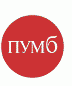  ЄДРПОУ 14282829, МДО 300517Україна, м. Київ 04070, вул. Андріївська, 4  Ліцензія серії АЕ №294710 від 14.02.2015 року  відділ депозитарної діяльності - тел./ 044/, 231-71-84, 231-71-80www.pumb.uaРозпорядження на виконання адміністративної операції – внесення змін до анкети рахунку№______ ЧЧ.ММ.РРдепонент/КЛІЄНТДепозитарний код рахунку Повне найменування/ ПІБ власника рахунку Відомості про депонента/ клієнтаДля юридичної особи: Код реєстрації юридичної особи, місцезнаходженняДля фізичної особи: реєстраційний номер облікової картки платника податків, вид, серія (за наявності) та № документу, що посвідчує особу, ким виданий, дата видачі, місце реєстраціїІнформація про зміни1. Назва реквізиту, який змінюється1. Нові реквізити2. за наявності2. за наявностіДодатки до розпорядженняНазва, номер та дата документа,1. Анкета рахунку від ЧЧ.ММ.РР2.  Документи з переліку на відкриття рахунку, які зазнали змінТерміново:(Якщо «так», то депозитарна операція тарифікується за подвійним тарифом)ТАКНІНІСпосіб отримання виписки (вибрати необхідне, обираючи засіб передавання виписки e-mail, Депонент несе відповідальність за збереження конфіденційності інформації, що передається, та усвідомлює ризик її розголошення третім особам в процесі передавання)e -mail:_____________________, особисто, рекомендованим листомінше______________виписку надати у вигляді електронного / паперового документа ( потрібне вибрати) e -mail:_____________________, особисто, рекомендованим листомінше______________виписку надати у вигляді електронного / паперового документа ( потрібне вибрати) e -mail:_____________________, особисто, рекомендованим листомінше______________виписку надати у вигляді електронного / паперового документа ( потрібне вибрати) e -mail:_____________________, особисто, рекомендованим листомінше______________виписку надати у вигляді електронного / паперового документа ( потрібне вибрати) e -mail:_____________________, особисто, рекомендованим листомінше______________виписку надати у вигляді електронного / паперового документа ( потрібне вибрати) e -mail:_____________________, особисто, рекомендованим листомінше______________виписку надати у вигляді електронного / паперового документа ( потрібне вибрати) Документ оформлений / перевірений депозитарною установоюТАКНІНІ                                                       Вартість депозитарної операції                                                       Вартість депозитарної операції________________________ грн.________________________ грн.________________________ грн.________________________ грн.________________________ грн.________________________ грн.Розпорядження підписавРозпорядження підписав П.І.Б. _______________________________________№ та дата реєстрації № та дата реєстрації __________ від_________  Підпис виконавця______________________ від_________  Підпис виконавця____________№ та дата операції№ та дата операції__________ від_________  Підпис виконавця______________________ від_________  Підпис виконавця____________ ЄДРПОУ 14282829, МДО 300517Україна, м. Київ 04070, вул. Андріївська, 4  Ліцензія серії АЕ №294710 від 14.02.2015 рокувідділ депозитарної діяльності - тел./ 044/, 231-71-84, 231-71-80www.pumb.ua ЄДРПОУ 14282829, МДО 300517Україна, м. Київ 04070, вул. Андріївська, 4  Ліцензія серії АЕ №294710 від 14.02.2015 рокувідділ депозитарної діяльності - тел./ 044/, 231-71-84, 231-71-80www.pumb.ua1.Власник рахункуПІБПІБПІБПІБПІБ2.Громадянство 3.Місце реєстрації 4.Дата і місце народження5. Поштова адреса 6.Документ, що посвідчує особуВид, серія (за наявності), номер, ким виданий документВид, серія (за наявності), номер, ким виданий документВид, серія (за наявності), номер, ким виданий документВід ЧЧ.ММ.РРВід ЧЧ.ММ.РР7.ІПН Реєстраційний номер облікової картки платника податківРеєстраційний номер облікової картки платника податківРеєстраційний номер облікової картки платника податківРеєстраційний номер облікової картки платника податківРеєстраційний номер облікової картки платника податків 8.Телефон ( в т.ч. для отримання повідомлення від акціонерного товариства)/ Ел. пошта (e-mail)Обов’язково для заповненняОбов’язково для заповненняОбов’язково для заповненняОбов’язково для заповненняОбов’язково для заповнення9. Розпорядник рахунком ПІБ/                                                     За наявністюПІБ/                                                     За наявністюПІБ/                                                     За наявністюПІБ/                                                     За наявністюПІБ/                                                     За наявністю10.Керуючий рахункомНайменування                                    За наявністюНайменування                                    За наявністюНайменування                                    За наявністюЄДРПОУЄДРПОУ                       11.Поточний рахунокIBAN _____________________________UAHНайменування Банку _________________________Найменування Банку _________________________Найменування Банку _________________________12.Поточний рахунок для отримання доходу та інших виплатIBAN _____________________________UAHIBAN _____________________________IBAN _____________________________USDза ЦПIBAN _____________________________EURНайменування Банку_______________ Найменування/ПІБ отримувач доходу та інших виплат за ЦП____________________________________Код реєстрації/ІПН__________________________________Найменування Банку_______________ Найменування/ПІБ отримувач доходу та інших виплат за ЦП____________________________________Код реєстрації/ІПН__________________________________Найменування Банку_______________ Найменування/ПІБ отримувач доходу та інших виплат за ЦП____________________________________Код реєстрації/ІПН__________________________________Найменування Банку_______________ Найменування/ПІБ отримувач доходу та інших виплат за ЦП____________________________________Код реєстрації/ІПН__________________________________Найменування Банку_______________ Найменування/ПІБ отримувач доходу та інших виплат за ЦП____________________________________Код реєстрації/ІПН__________________________________13. Статус податкового резидентства14. ДОДАТКОВОВказується особливі умови обслуговування рахунку в ЦПВказується особливі умови обслуговування рахунку в ЦПВказується особливі умови обслуговування рахунку в ЦПВказується особливі умови обслуговування рахунку в ЦПВказується особливі умови обслуговування рахунку в ЦПАнкету підписав      ЧЧ.ММ.РРП.І.Б.______________________________Власник рахункуПІБ_______________________________Розпорядник рахункуЗа наявністюПІБпідпис_______________________________П.І.Б. уповноваженого працівника Банку_____________________________Начальник депозитарного підрозділу Депозитарної установи______________________________№ та дата реєстрації __________ від_________  Підпис виконавця____________№ та дата операції__________ від_________  Підпис виконавця____________Додаток доАнкети рахунку у цінних паперах ЄДРПОУ 14282829, МДО 300517Україна, м. Київ 04070, вул. Андріївська, 4  Ліцензія серії АЕ №294710 від 14.02.2015 року  відділ депозитарної діяльності - тел./ 044/, 231-71-84, 231-71-80www.pumb.uaАнкета представника власника цінних паперів на зборах власників цінних паперах №____  ЧЧ.ММ.РР.ДЕПОНЕНТДЕПОНЕНТДЕПОНЕНТДЕПОНЕНТДЕПОНЕНТДЕПОНЕНТДепозитарний код рахунку в цінних паперахНайменування/ПІБ власника рахунку у ЦП ІНФОРМАЦІЯ ПРО представника власника цінних паперів на зборахІНФОРМАЦІЯ ПРО представника власника цінних паперів на зборахІНФОРМАЦІЯ ПРО представника власника цінних паперів на зборахІНФОРМАЦІЯ ПРО представника власника цінних паперів на зборахІНФОРМАЦІЯ ПРО представника власника цінних паперів на зборахІНФОРМАЦІЯ ПРО представника власника цінних паперів на зборах1.Найменування юридичної особи представника власникаЗа наявністюЗа наявністюЗа наявністюЗа наявністюЄДРПОУ2.Документ, який підтверджує повноваження юридичної особи представникаЗа наявністюЗа наявністюЗа наявністюЗа наявністюЗа наявністю3.Термін дії повноважень юридичної особи представникаЗа наявністюЗа наявністюЗа наявністю4.ПІБ5.Громадянство6.Місце реєстрації7.Документу, що посвідчує особуВид, серія (за наявності) та номер, ким  виданий документВид, серія (за наявності) та номер, ким  виданий документВид, серія (за наявності) та номер, ким  виданий документВид, серія (за наявності) та номер, ким  виданий документВід ЧЧ.ММ.РР8. РНОКППРеєстрацій номер облікової картки платника податків УкраїниРеєстрацій номер облікової картки платника податків УкраїниРеєстрацій номер облікової картки платника податків УкраїниРеєстрацій номер облікової картки платника податків УкраїниРеєстрацій номер облікової картки платника податків України9.Телефон, e-mailОБОВ’ЯЗКОВО ДЛЯ ЗАПОВНЕННЯОБОВ’ЯЗКОВО ДЛЯ ЗАПОВНЕННЯОБОВ’ЯЗКОВО ДЛЯ ЗАПОВНЕННЯОБОВ’ЯЗКОВО ДЛЯ ЗАПОВНЕННЯОБОВ’ЯЗКОВО ДЛЯ ЗАПОВНЕННЯ10.Документ, який підтверджуєповноваження фізичної особи №, наказ/протокол/довіреність/договір про управління ЦП, тощо №, наказ/протокол/довіреність/договір про управління ЦП, тощо №, наказ/протокол/довіреність/договір про управління ЦП, тощо №, наказ/протокол/довіреність/договір про управління ЦП, тощоВід ЧЧ.ММ.РР11.Термін дії повноваженьДо ЧЧ.ММ.РРДо ЧЧ.ММ.РРДо ЧЧ.ММ.РРДо ЧЧ.ММ.РРДо ЧЧ.ММ.РР12.ДОДАТКОВО (за наявності обмеженого кола випусків ЦП за які має право голосу представник):12.ДОДАТКОВО (за наявності обмеженого кола випусків ЦП за які має право голосу представник):12.ДОДАТКОВО (за наявності обмеженого кола випусків ЦП за які має право голосу представник):Повне найменування Емітента, код реєстраціїВказується особливі умови обслуговування рахунку в ЦПЄДРПОУКод  ЦП (ISIN)Кількість ЦП (шт.)Анкету підписав П.І.Б.______________________________№ та дата реєстрації __________ від_________  Підпис виконавця____________№ та дата операції__________ від_________  Підпис виконавця____________1. Особа, яка надає фінансові послуги1. Особа, яка надає фінансові послуги1. Особа, яка надає фінансові послуги1.1Найменування місцезнаходження, контактний телефон і адреса електронної пошти Повне та скорочене найменування українською мовою:АКЦІОНЕРНЕ ТОВАРИСТВО «ПЕРШИЙ УКРАЇНСЬКИЙ МІЖНАРОДНИЙ БАНК»,АТ «ПУМБ»Повне та скорочене найменування англійською мовою:JOINT STOCK COMPANY «FIRST UKRAINIAN INTERNATIONAL BANK», JSC «FUIB»Місцезнаходження: вул. Андріївська, 4, м. Київ, Україна, 04070 Поштова скринька в мережі Internet: custody@pumb.ua.Контактний телефон: (044) 231-71-801.2Найменування особи, яка надає посередницькі послуги (за наявності)АТ «ПУМБ» не залучає посередників, агентів для надання послуг за договором про обслуговування рахунку в цінних паперах.1.3.Відомості про державну реєстрацію особи, яка надає фінансові послугиДата державної реєстрації: 23.12.1991.Дата та номер запису в Єдиному державному реєстрі юридичних осіб, фізичних осіб-підприємців та громадських формувань: 17.03.2005, 1 266 120 0000 0056781.4.Інформація щодо включення фінансової установи до Державного реєстру банківДата внесення відомостей до Державного реєстру банків: 23.12.1991.Реєстраційний в Державному реєстрі банків: 73.1.5Інформація щодо наявності в особи, яка надає фінансові послуги, права на надання відповідної фінансової послугиЛіцензія на провадження депозитарної діяльності депозитарної установи серії АЕ № 294710, видана Національною комісією з цінних паперів та фондового ринку 14 лютого 2015 року (строк дії – необмежений) на підставі рішення № 2261 від 08 жовтня 2013 року.1.6Контактна інформація органу, який здійснює державне регулювання щодо діяльності особи, яка надає фінансові послугиДержавне регулювання здійснює Національна комісія з цінних паперів та фондового ринку.Місцезнаходження Національної комісії з цінних паперів та фондового ринку:01010 м. Київ, вул. Князів Острозьких,  8.Телефон гарячої лінії Національної комісії з цінних паперів та фондового ринку: +380442802826.2. Фінансова послуга: відкриття та обслуговування рахунку в цінних паперах депонента2. Фінансова послуга: відкриття та обслуговування рахунку в цінних паперах депонента2. Фінансова послуга: відкриття та обслуговування рахунку в цінних паперах депонента2.1Порядок визначення зборів, платежів та інших витрат, які повинен сплатити депонент, включно з податкамиДепонент зобов’язаний оплатити послуги АТ «ПУМБ». Вартість послуг за договором встановлюється АТ «ПУМБ»  та зазначається в розміщених на сайті АТ «ПУМБ» тарифах на послуги, що надаються депоненту за договором (надалі – тарифи).3. Договір про обслуговування рахунку в цінних паперах (надалі – договір) 3. Договір про обслуговування рахунку в цінних паперах (надалі – договір) 3. Договір про обслуговування рахунку в цінних паперах (надалі – договір) 3.1Наявність у депонента права на відмову від договору Депонент має право відмовитись від договору в односторонньому порядку. 3.2Мінімальний строк дії договору Не застосовується.3.3Наявність у депонента права розірвати чи припинити договір Договір може бути розірваний, у тому числі внаслідок односторонньої відмови сторони від договору або за взаємною згодою сторін.3.4Порядок внесення змін та доповнень до договору Зміни до договору, в тому числі до тарифів, вносяться АТ «ПУМБ» в односторонньому порядку шляхом викладення договору, тарифів в новій редакції. Нова редакція договору, нові тарифи розміщуються на сайті АТ «ПУМБ» разом з повідомленням про внесення змін та набирають чинності у строки, зазначені у відповідному повідомленні.4. Механізми захисту прав споживачів4. Механізми захисту прав споживачів4. Механізми захисту прав споживачів4.1Можливість та порядок позасудового розгляду скарг КлієнтівДепонент має право звертатися до АТ «ПУМБ» зі скаргами стосовно надання фінансових послуг. Спори між депонентом та АТ «ПУМБ», що виникають у процесі надання фінансової послуги, можуть бути врегульовані шляхом переговорів. 4.2Наявність гарантійних фондів чи компенсаційних схем, що застосовуються відповідно до законодавстваЗаконодавством України не передбачена наявність гарантійних фондів чи компенсаційних схем при наданні послуг відкриття та обслуговування рахунку в цінних паперах депонента.4.3Права споживачівПрава споживачів передбачені Законом України «Про захист прав споживачів».Споживачі під час укладення, зміни, виконання та припинення договорів щодо отримання (придбання, замовлення тощо) продукції, а також при використанні продукції, яка реалізується на території України, для задоволення своїх особистих потреб на звернення до суду та інших уповноважених державних органів за захистом порушених прав. 4.4Органи, що здійснюють захист прав споживачівЗахист прав споживачів здійснюють центральний орган виконавчої влади, що формує та забезпечує реалізацію державної політики у сфері захисту прав споживачів, центральний орган виконавчої влади, що реалізує державну політику у сфері державного контролю за додержанням законодавства про захист прав споживачів, місцеві державні адміністрації, інші органи виконавчої влади, органи місцевого самоврядування згідно із законом, а також суди.